○植物と養分まとめ（番組を見て、まとめてみよう）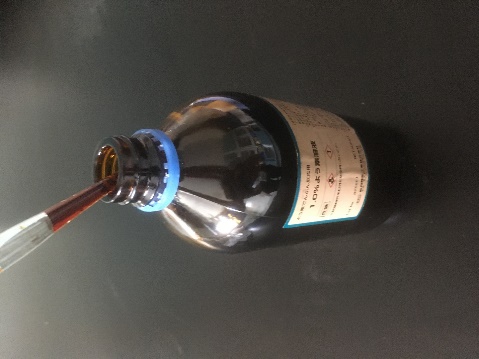 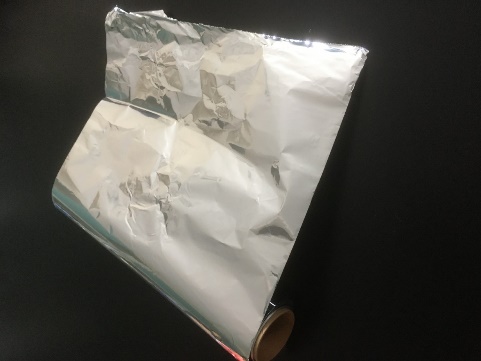 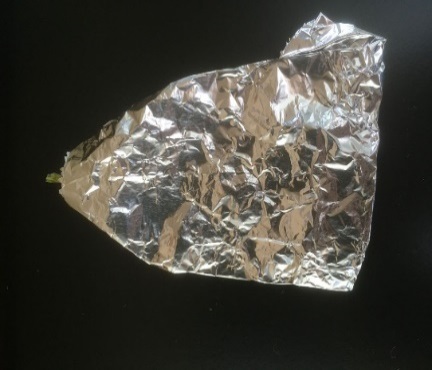 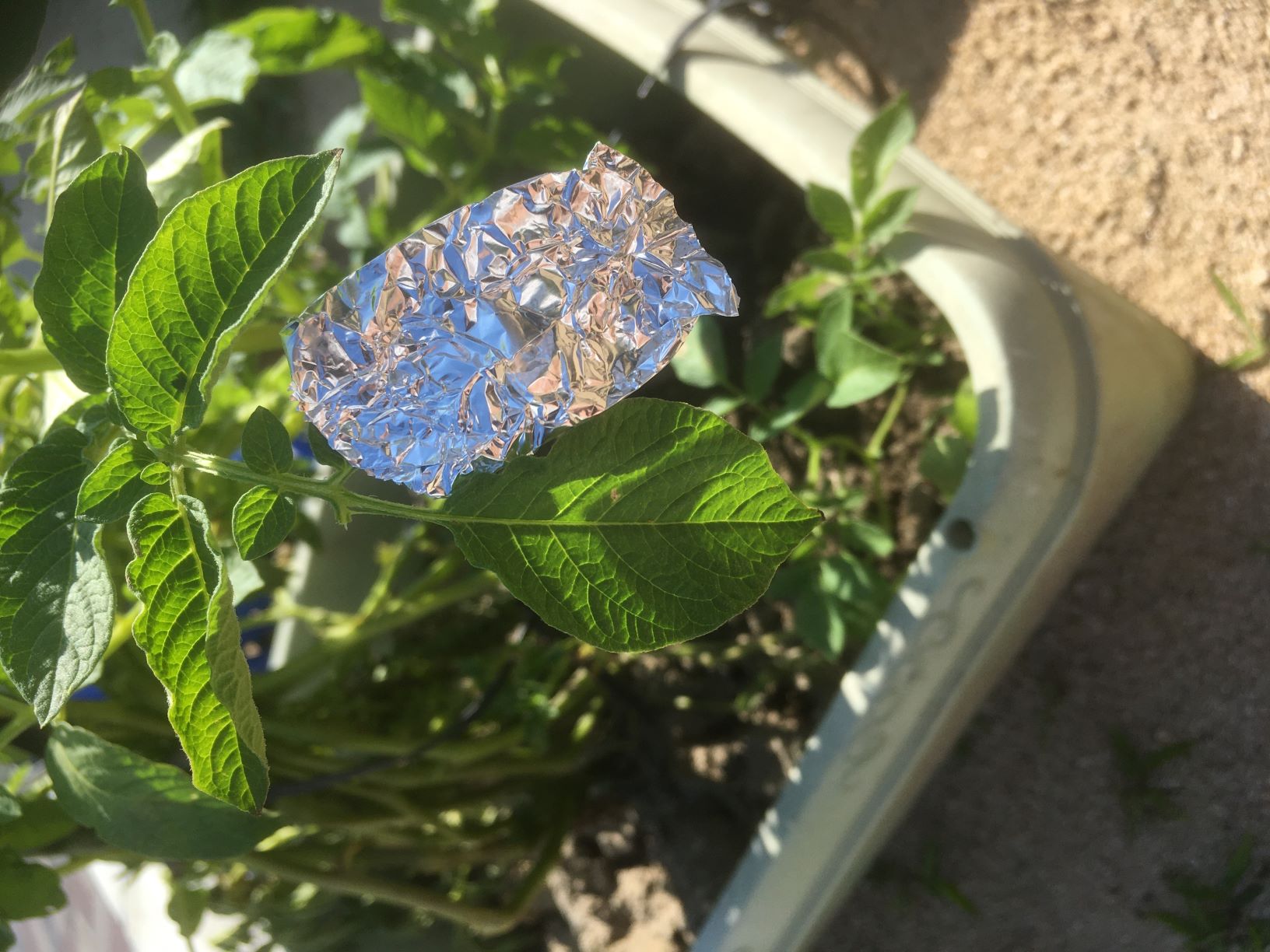 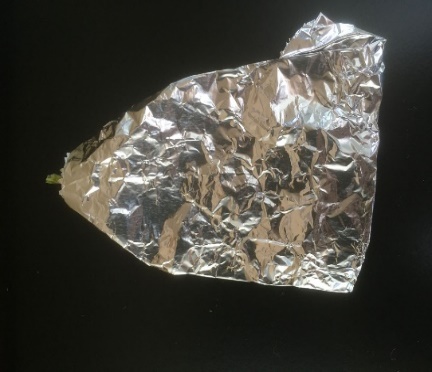 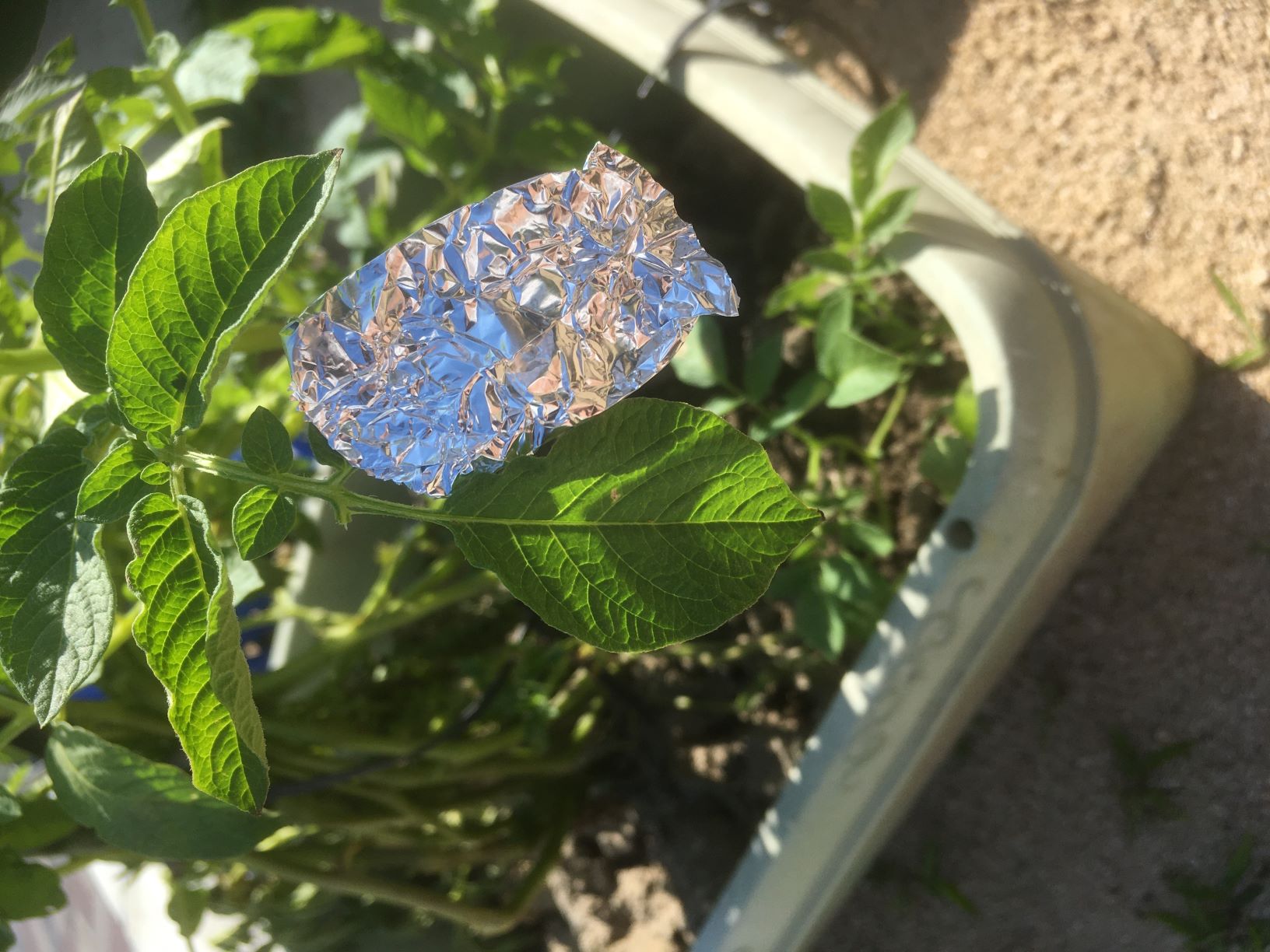 ○今までやった実験を思い出そう！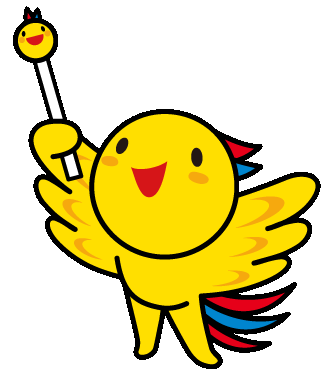 